JOB SPECIFICATION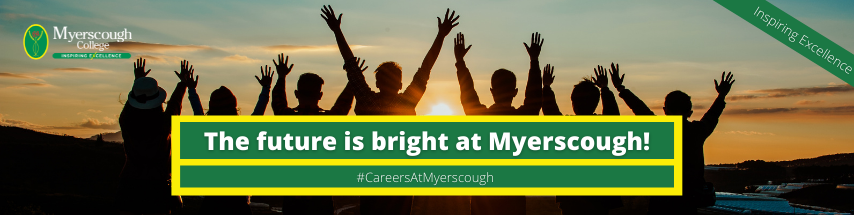 Location of work You may be required to work at or from any building, location or premises of Myerscough College, and any other establishment where Myerscough College conducts its business.Variation to this Job Description This is a description of the job as it is at present, and is current at the date of issue. The job description will be renewed and updated as necessary to ensure that appropriate revisions are incorporated, and that it relates to the job to be performed. This process is conducted jointly with your Line Manager. You are expected to participate fully in the review and, following discussion, to update your job description as is considered necessary or desirable. It is our aim to reach agreement on reasonable changes. However, if such agreement is not forthcoming, Management reserves the right to insist on changes after consultation with you.EMPLOYEE SPECIFICATION (PI) 	Post Interview(A)	Assessed via Application form				( I )	Assessed via Interview(P)	Assessed via Presentation in interview		(T)	Assessed via Test*Interviews will explore issues relating to safeguarding and promoting the welfare of children, including motivation to work with and ability to form and maintain appropriate relationships and personal boundaries with children and young people together with emotional resilience in working with challenging behaviours and attitudes to use of authority and maintaining discipline.TERMS AND CONDITIONSDBS UPDATE SERVICEMYERSCOUGH AND PROUD	At Myerscough College and University Centre we have a nationally and internationally recognised Further Education, Higher Education, Adult Education and Apprenticeship provision. The Further Education provision is well established, the Higher Education provision has a well-recognised partnership with UCLan and the apprenticeship provision is operational nationally. We offer a rewarding and enjoyable working environment, where colleagues are inspired to make a positive difference to the educational experience and employability of our students. We are one of the top five largest land-based and sports colleges in the UK.JOB TITLEAREA OF WORKShop and Stores AssistantCommercial ServicesSALARYBENEFITSUp to £20,049 per annum, pro rata,depending on age (based on 37 hours)Local Government Pension Scheme26 days holiday rising to 31 days following 5 years’ service plus Bank Holidays to include up to 5 days to be taken between Christmas and New Year at direction of the PrincipalLINE MANAGER(S)LINE MANAGER FORFood and Beverage Business Support Manager N/AKEY TASKS AND RESPONSIBILITIESKEY TASKS AND RESPONSIBILITIESAssist in the smooth and efficient running of the college shop and central stores facility. Work flexibly across both areas to ensure operational cover is provided.Provide the highest levels of customer service at all times for both internal and external customers.Adhere to relevant legislation at all times, always aiming to achieve above the minimum standards set.Assist in the smooth and efficient running of the college shop and central stores facility. Work flexibly across both areas to ensure operational cover is provided.Provide the highest levels of customer service at all times for both internal and external customers.Adhere to relevant legislation at all times, always aiming to achieve above the minimum standards set.ROLE SPECIFIC DUTIESReceive deliveries, carry out the relevant checks and ensure the storage of these deliveries is safe and in line with food, health, and safety legislation.Ensure that all paperwork relevant to the role is fully completed and correctly stored, making use of IT systems wherever possible.Prepare and deliver items to outlets across campus in a timely manner, using the Food and Beverage Team vehicle.Assist in ensuring the college shop is clean and appropriately stocked.Operate the till system, handle cash and card payments, cash up and store cash as instructed.Operate the Challenge 25 policy when selling alcohol, be prepared to check identification and refuse sale if necessary.Open up or close down facilities so that they are fully operational and accessible or safe and secure.Ensure all health and food safety procedures are followed without exception and take positive action where an issue arises. Raise concerns with the Food and Beverage Management Team at the earliest opportunity, if necessary.Demonstrate superb communication skills and work closely with the Food and Beverage Business Support and wider Food and Beverage Team.Assist in other areas of Food and Beverage where required.Work flexibly, including weekends and evenings and across the department where it’s reasonable to do so. Work across the wider Commercial Services where reasonable and necessary, to ensure the relevant facilities are operational when customers require them.GENERAL DUTIESYou will be a role model and promote the College values:   Learning - Our delivery will be high quality and innovative with students at the heart of decision making.  People - We will enable staff and students to fulfil their potential whilst promoting resilience, leadership, accountability and teamwork.  Sustainability - We will provide a happy, healthy, safe, supportive and sustainable environment in which to live, work and study.  FREDIE - We will advance FREDIE:  Fairness, respect, equality, diversity, inclusion, engagement in all we do.  Promote College sustainability policies and strategies by personal commitment and leading by example and complying with all quality and environmental standards and expectations. This includes active involvement in carbon reduction, embedding of carbon reduction practices (lights off, heating down etc.) and being vigilant in relation to the College’s approach to Reduce, Reuse and Recycle ethos.Actively participate in the Annual Review and Development process in line with individual needs and College strategic plan priorities. Agree objectives with the Line Manager and ensure they are achieved.Be responsible for promoting and safeguarding the welfare of children, young people and vulnerable adults at all times in line with the College’s own Safeguarding Policy and practices.Be thoroughly aware of College Health and Safety policies and procedures, attend mandatory health and safety training appropriate to the role and ensure the full implementation of College policies, procedures across all areas of responsibility. Ensure that employees within line management are also compliant with the policies, procedures and training requirements including reporting and recording all accidents and near misses. DUTIESEnsure full adherence to and implementation of the Data Protection Act 1998, the General Data Protection Regulations 25 May 2018 and the College Data Protection Policy and Procedure and ensure that employees within their responsibility. Any other duties that may reasonably be required by Line Management and the Chief Executive & Principal.ESSENTIAL CRITERIA:DESIRABLE CRITERIA:Personal AttributesPersonal AttributesPresentable and professional appearance  (I)Ability to work as part of a team  (A/I)Ability to work to quality standards  (A/I)Good command of the English language  (A/I)Appropriate level of physical and mental fitness (PI)AttainmentsAttainmentsGeneral catering/retail experience  (A/I)Basic Food Hygiene certificate (or willingness to work towards) (A/I)GCSE English and Maths at Grade C/4 or above (or an equivalent standard) or Level 2 (A/I)General IntelligenceGeneral IntelligenceCommon sense and organisational skills  (A/I)Capable of working with minimum supervision  (I/PI)Special AptitudesSpecial AptitudesStrong communication skills (A/I)To use own initiative  (I/PI)Ability to prioritise  (I/PI)Experience of stores functions (directly or indirectly) (A/I)InterestsInterestsInterest in the service industry (A/I)Empathy with education and interest in work and satisfaction of students (A/I)DispositionDispositionExcellent interpersonal skills (I) Outstanding communication skills (I/P/T) Friendly and approachable (I) Person centred approach (I) Can-do attitude (A/I/P) Highly organised, flexible and proactive approach (A/I/P) The ability to multi-task and manage changing priorities (A/I/P)GeneralGeneralAn understanding of “safeguarding” and its importance within the College *  (A/I)An understanding of health and safety requirements of a working environment  (A/I)An understanding of Fairness, Respect, Equality, Diversity, Inclusion and Engagement (FREDIE) issues within an educational context  (A/I)CircumstancesCircumstancesWilling to apply for Disclosure & Barring Service clearance at Enhanced level (important – further information below).  (A/I)Ability and willingness to work flexibly  (I)Possess a current driving licence or willing to travel as required by other means (A/I)JOB TITLEAREA OF WORKShop and Stores AssistantCommercial ServicesSALARYHOURS OF WORKUp to £20,049 per annum, pro rata,depending on age (based on 37 hours)30 hours per week; working flexibly to suit the needs of the business. This will include evenings and weekends.Campus based.ANNUAL LEAVE ENTITLEMENTPENSION26 days holiday, rising to 31 days following 5 years’ service plus Bank Holidays to include up to 5 days to be taken between Christmas and New Year at direction of the PrincipalLocal Government Pension Scheme Employee Contribution Rate (as at 1 April 2022)(based on actual NOT FTE) Contribution rate %                           Up to £15,000 	                    5.5%£15,001 to £23,600 	         5.8%£23,601 to £38,300 		6.5%£38,301 to £48,500 		6.8%£48,501 to £67,900 		8.5%£67,901 to £96,200 		9.9%£96,201 to £113,400 		10.5%£113,401 to £170,100 		11.4%£170,101 or more 		          12.5%17.4% EmployerYou will automatically become a member of the LGPSPROBATIONARY PERIODDRESS CODEA probationary period of nine months applies to new entrants to the CollegeAll post holders are expected to be of a professional and presentable appearanceREFERENCES / MEDICAL CLEARANCE / DISCLOSUREREFERENCES / MEDICAL CLEARANCE / DISCLOSUREThe appointment is subject to the receipt of satisfactory references, medical clearance and Disclosure & Barring Service check/ISA (if applicable).  Occupational Sick pay is not paid during the first four months of service and thereafter is subject to the College’s Sick Pay SchemeShould your application be successful you will be sent further details via email from eSafeguarding. They are the Registered Umbrella Body we have chosen to complete the Disclosure and Barring Service (DBS) process on your behalf.Please note that all new employees of the College will be required to pay for their DBS check via eSafeguarding at the time of application (at present £38.00 for an enhanced level check).The appointment is subject to the receipt of satisfactory references, medical clearance and Disclosure & Barring Service check/ISA (if applicable).  Occupational Sick pay is not paid during the first four months of service and thereafter is subject to the College’s Sick Pay SchemeShould your application be successful you will be sent further details via email from eSafeguarding. They are the Registered Umbrella Body we have chosen to complete the Disclosure and Barring Service (DBS) process on your behalf.Please note that all new employees of the College will be required to pay for their DBS check via eSafeguarding at the time of application (at present £38.00 for an enhanced level check).The Disclosure and Barring Service (DBS) update service lets applicants keep their DBS certificates up to date online and allows employers to check a certificate online.The Disclosure and Barring Service (DBS) update service lets applicants keep their DBS certificates up to date online and allows employers to check a certificate online.BENEFITS TO YOUHOW TO REGISTERSaves you time and moneyOne DBS certificate may be all you will ever needTake your DBS certificate from role to role within the same workforceYou are in control of your DBS certificateGet ahead of the rest and apply for jobs DBS pre checkedYou can register online as soon as you have your application reference number. You can ask for the number when you apply for your DBS check.Or you can wait and register with your certificate number when you receive your DBS certificate. If so, you must do so within 30 days of the certificate being issued.To check the progress of your DBS certificate use the DBS tracking service.Registration lasts for 1 year and costs £13 per year (payable by debit or credit card only).You’ll get an ID number with your registration that you need to log on to the service. Make sure you write it down. WHAT YOU GETWHAT YOU GETWhen you join, you’ll get an online account that lets you:Take your certificate from one job to the nextGive employers permission to check your certificate online, and see who has checked itAdd or remove a certificateWhen you join, you’ll get an online account that lets you:Take your certificate from one job to the nextGive employers permission to check your certificate online, and see who has checked itAdd or remove a certificate